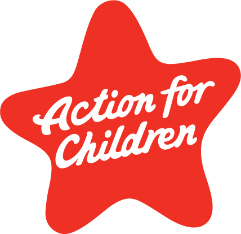   	Advocacy and Independent Visitor Service - DorsetElectronic Referral FormALL FIELDS OF THIS FORM MUST BE COMPLETED IN FULL ELECTRONICALLYDate:      Please email this referral to: bdpadvocacy@actionforchildren.org.uk	What Service Would you like?Please tick only oneAdvocacy Independent Visitor ServiceYoung Person’s DetailsYoung Person’s DetailsYoung Person’s DetailsName of Child/Young Person:                                                Name of Child/Young Person:                                                Address:      Alternative surname:                                                             Alternative surname:                                                             Town:      Preferred first name:      Preferred first name:      County:      Date of Birth:      Age:      Post Code:      Gender:      Gender:      Telephone Number:       Ethnic Origin:      Ethnic Origin:      Religion:      Mosaic number:      Mosaic number:      First Language (Please specify)      Does child live out of County:              Yes  No     If yes, are they over 20 miles away?   Yes  No    Does child live out of County:              Yes  No     If yes, are they over 20 miles away?   Yes  No    Does child live out of County:              Yes  No     If yes, are they over 20 miles away?   Yes  No    Please tick all that apply:  Category:  Child In Need    Child Protection    Complaint    IMCA (Mental Health Act)    Leaving Care   Looked After    SEND transition     Please tick all that apply:  Category:  Child In Need    Child Protection    Complaint    IMCA (Mental Health Act)    Leaving Care   Looked After    SEND transition     Please tick all that apply:  Category:  Child In Need    Child Protection    Complaint    IMCA (Mental Health Act)    Leaving Care   Looked After    SEND transition     Does the child/young person have any of the following? Learning Disability    Physical Disability   ASD    Emotional Disturbance   Speech/language Visual Impairment   Hearing Impairment   Intellectual Disability   Multiple Disabilities  Please specify      Other   Please specify      Does the child/young person have any of the following? Learning Disability    Physical Disability   ASD    Emotional Disturbance   Speech/language Visual Impairment   Hearing Impairment   Intellectual Disability   Multiple Disabilities  Please specify      Other   Please specify      Does the child/young person have any of the following? Learning Disability    Physical Disability   ASD    Emotional Disturbance   Speech/language Visual Impairment   Hearing Impairment   Intellectual Disability   Multiple Disabilities  Please specify      Other   Please specify      Current placement type/living arrangements:       Parent/carer’s Name:      Current placement type/living arrangements:       Parent/carer’s Name:      Current placement type/living arrangements:       Parent/carer’s Name:      School (We would normally try to see children in school):      School (We would normally try to see children in school):      School (We would normally try to see children in school):      Are there any health & safety, risk or safeguarding issues our service should be aware of to keep the young person and worker safe? (e.g. drugs, alcohol, DV, animals in home)Yes  No     Please specify      If risk is significant the referrer is responsible for sharing a risk assessment with our serviceAre there any health & safety, risk or safeguarding issues our service should be aware of to keep the young person and worker safe? (e.g. drugs, alcohol, DV, animals in home)Yes  No     Please specify      If risk is significant the referrer is responsible for sharing a risk assessment with our serviceAre there any health & safety, risk or safeguarding issues our service should be aware of to keep the young person and worker safe? (e.g. drugs, alcohol, DV, animals in home)Yes  No     Please specify      If risk is significant the referrer is responsible for sharing a risk assessment with our serviceDoes the young person agree to be contacted & seen by an advocate/IV? Yes    No    Please note we can only take referrals where the young person agrees.Does the young person agree to be contacted & seen by an advocate/IV? Yes    No    Please note we can only take referrals where the young person agrees.Does the young person agree to be contacted & seen by an advocate/IV? Yes    No    Please note we can only take referrals where the young person agrees.Please specify who should be contacted regarding appointments with the child/YP (include contact details) Please specify who should be contacted regarding appointments with the child/YP (include contact details) Please specify who should be contacted regarding appointments with the child/YP (include contact details) Has this person given consent for the child/YP to be contacted and seen eg: in school?       Yes    No    	Has this person given consent for the child/YP to be contacted and seen eg: in school?       Yes    No    	Has this person given consent for the child/YP to be contacted and seen eg: in school?       Yes    No    	Reason for Referral and Case SummaryIf you have any specific questions you want us to ask the young person please include in this section. Please do not include any information that the young person is not aware of as we share this with them: Do you have any additional information that we need to be aware of? Yes  No     (If Yes, we will contact you when processing the referral.)Are there any planned meetings/reviews you would like us to be involved in? Yes  No Are there any planned meetings/reviews you would like us to be involved in? Yes  No Are there any planned meetings/reviews you would like us to be involved in? Yes  No Type of Meeting:      Type of Meeting:      Type of Meeting:      Meeting Date:      Time:      Venue:      IRO/Chair of Meeting:      IRO/Chair Email:      IRO/Chair Email:      Other Key Agencies Involved (including Social Worker, IRO/ICRM, school etc)Other Key Agencies Involved (including Social Worker, IRO/ICRM, school etc)Other Key Agencies Involved (including Social Worker, IRO/ICRM, school etc)Other Key Agencies Involved (including Social Worker, IRO/ICRM, school etc)Contact Name:Role:Agency/Team:Contact Number:Referrer’s Details Referrer’s Details Referrer’s Details Referrer’s Details Referrer’s Details Contact Name RoleEmail AddressEmail AddressContact Number  Team (specific):      Team (specific):      Team (specific):      Team (specific):      Team (specific):      Referrer’s line manager and contact detailsReferrer’s line manager and contact detailsReferrer’s line manager and contact details